 Місцеві вибори 25 жовтня 2020 рокуЖИТОМИРСЬКА РАЙОННА ТЕРИТОРІАЛЬНА ВИБОРЧА КОМІСІЯ ЖИТОМИРСЬКОГО РАЙОНУ ЖИТОМИРСЬКОЇ ОБЛАСТІ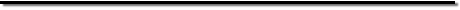      До Житомирської районної територіальної виборчої комісії 14 вересня 2020 року надійшли постанови Високівської та Черняхівської територіальних виборчих комісій Житомирського району Житомирської області від 03 вересня 2020 року  № 4 та № 6 (відповідно) «Про утворення територіальних виборчих округів з виборів депутатів сільських та селищних рад» .     Вивчивши вказані документи,  Житомирська районна територіальна виборча комісія зазначає:          Центральна виборча комісія постановою від 08 серпня 2020 року № 160 «Про перші вибори депутатів сільських, селищних, міських рад територіальних громад і відповідних сільських, селищних, міських голів  25 жовтня 2020 року» призначила на неділю,  25 жовтня 2020 року, перші вибори депутатів сільських, селищних, міських рад територіальних громад і відповідних сільських, селищних, міських голів.     Центральна виборча комісія постановою від 30 серпня 2020 року № 208 «Про початок виборчого процесу місцевих виборів 25 жовтня 2020 року» призначила  05 вересня 2020 року початком виборчого процесу місцевих виборів, призначених на 25 жовтня 2020 року.          Враховуючи викладене, відповідно до Постанови Центральної виборчої комісії 08 серпня 2020 року № 160,  Житомирська районна територіальна виборча комісія постановляє:1. Скасувати постанову Високівської та Черняхівської  територіальних виборчих комісій Житомирського району Житомирської області від 03 вересня 2020 року №4  та № 6 (відповідно) «Про утворення територіальних виборчих округів з виборів депутатів сільських та селищних рад».2. Забов'язати Високівську та Черняхівську  територіальні виборчі комісії Житомирського району Житомирської області невідкладно 15.09.2020  о 10.00  провести засідання данних комісій та прийняти Постанови  «Про утворення територіальних виборчих округів з виборів депутатів сільських та селищних рад».3. Звернути увагу Високівської та Черняхівської  територіальних виборчих комісій Житомирського району Житомирської області на необхідність неухильного дотримання вимог законодавства в ході реалізації повноважень щодо підготовки і проведення місцевих виборів та  організації своєї роботи.4. Копію цієї постанови надіслати Високівській та Черняхівській територіальним виборчим комісіям Житомирського району Житомирської області.5. Цю постанову оприлюднити на офіційному сайті.«14» вересня 2020 рокум. Житомир №10Голова Житомирської районної територіальної виборчої комісії                              В.П. КОЛОКОЛЬЦЕВАСекретар Житомирської районної територіальної виборчої комісії                              Д.Г. КАРПЕЛЬОВА